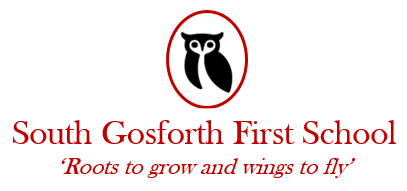 Year groupStart timeBreakLunch(Classrooms)OutsidePlayground/FieldBreakHomeEYFS(from Week 3)8:551011:30-12(Hall)12-12:301:303:151P and 1F8:4010:1512/12:0512:30-11:4532M and 2L8:4510:3012:10/12:1512:40-1:102:003:053M and 3R8:5010:4512:20/12:2512:55-1:202:153:104PC and 4SC91112:30/12:351:05-1:302:303:20